Publicado en España el 27/07/2022 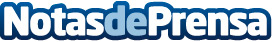 Auge de tratamientos naturales contra la ansiedadLos remedios naturales para combatir la ansiedad están a la orden del día y cada vez son más los que prefieren este tipo de tratamientos sin efectos secundarios. Las cápsulas de aceite de lavanda (Lasea) o los aceites CBD de Ducreams son dos alternativas efectivas en contraposición a los tratamientos farmacológicosDatos de contacto:Ducreamsducreams.com644627403Nota de prensa publicada en: https://www.notasdeprensa.es/auge-de-tratamientos-naturales-contra-la Categorias: Nacional Industria Farmacéutica Medicina alternativa Otras ciencias http://www.notasdeprensa.es